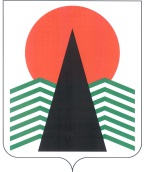 АДМИНИСТРАЦИЯ  НЕФТЕЮГАНСКОГО  РАЙОНАпостановлениег.НефтеюганскО подготовке документации по планировке межселенной территории Нефтеюганского района На основании статьи 45, пункта 16 статьи 46 Градостроительного кодекса Российской Федерации, Федерального закона от 06.10.2003 № 131-ФЗ «Об общих принципах организации местного самоуправления в Российской Федерации», Устава муниципального образования Нефтеюганский район, постановления администрации Нефтеюганского района от 22.07.2013 № 1955-па-нпа «Об утверждении положения 
о порядке подготовки документации по планировке межселенных территорий Нефтеюганского района», заявлений общества с ограниченной ответственностью «Альянс-Инжиниринг» (далее – ООО «Альянс-Инжиниринг») от 15.12.2017 
№ 252-12/17, от 15.12.2017 № 253-12/17, от 15.12.2017 № 254-12/17, от 15.12.2017 
№ 255-12/17, от 15.12.2017 № 256-12/17, от 15.12.2017 № 257-12/17 п о с т а н о в л я ю:Подготовить проекты планировки и проекты межевания территории 
(далее – Документация) для размещения линейных объектов: «Нефтегазопровод. Первый пусковой комплекс. Участок от ШЗ до У8» 
в соответствии со схемой размещения линейного объекта, являющейся приложением № 1 к настоящему постановлению.«Транзитный нефтегазосборный трубопровод от Ш21 до узла подключения УН 13/2», в соответствии со схемой размещения линейного объекта, являющейся приложением № 2 к настоящему постановлению.«Нефтегазосборный трубопровод УН4 (т.54в) – УН11 ПК155+90» 
в соответствии со схемой размещения линейного объекта, являющейся приложением № 3 к настоящему постановлению.«Нефтегазопровод. Первый пусковой комплекс. Участок от У4 до Ш3» 
в соответствии со схемой размещения линейного объекта, являющейся приложением № 4 к настоящему постановлению.«Нефтегазосборные сети. Участок т.8 – УДР УПН» в соответствии 
со схемой размещения линейного объекта, являющейся приложением № 5 
к настоящему постановлению.«Нефтегазопровод. Первый пусковой комплекс. Электроснабжение узла камер СОД Ш32» в соответствии со схемой размещения линейного объекта, являющейся приложением № 6 к настоящему постановлению.Рекомендовать ООО «Альянс-Инжиниринг» осуществить подготовку Документации для размещения линейных объектов, указанных в подпунктах 1.1 – 1.6 пункта 1 настоящего постановления, и представить подготовленную Документацию 
в департамент градостроительства и землепользования администрации Нефтеюганского района на проверку.Департаменту градостроительства и землепользования администрации района (А.Д.Калашников):Организовать учет предложений от физических и юридических лиц 
о порядке, сроках подготовки и содержании Документации. Осуществить проверку подготовленной на основании настоящего постановления Документации в течение 30 дней со дня поступления Документации 
в департамент градостроительства и землепользования администрации района 
на соответствие требованиям пункта 10 статьи 45 Градостроительного кодекса Российской Федерации.Физические и юридические лица вправе представить свои предложения 
о порядке, сроках подготовки и содержании Документации. Предложения направляются с указанием фамилии, имени, отчества, контактного телефона и адреса проживания в письменном виде и (или) в электронном виде в администрацию Нефтеюганского района по адресу: 628309, Ханты-Мансийский автономный округ – Югра, г.Нефтеюганск, микрорайон 3, дом 21, телефон 8(3463)250105, адрес электронной почты: dgiz@admoil.ru.Установить сроки приема предложений о порядке, сроках подготовки 
и содержания Документации один месяц со дня опубликования настоящего постановления.Настоящее постановление подлежит опубликованию в газете «Югорское обозрение» и размещению на официальном сайте органов местного самоуправления Нефтеюганского района.Контроль за выполнением настоящего постановления возложить на директора департамента имущественных отношений – заместителя главы Нефтеюганского района Ю.Ю.Копыльца.Глава района							Г.В.ЛапковскаяПриложение № 1к постановлению администрации Нефтеюганского районаот 15.01.2018 № 43-паСХЕМА размещения линейного объекта: «Нефтегазопровод. Первый пусковой комплекс. Участок от ШЗ до У8»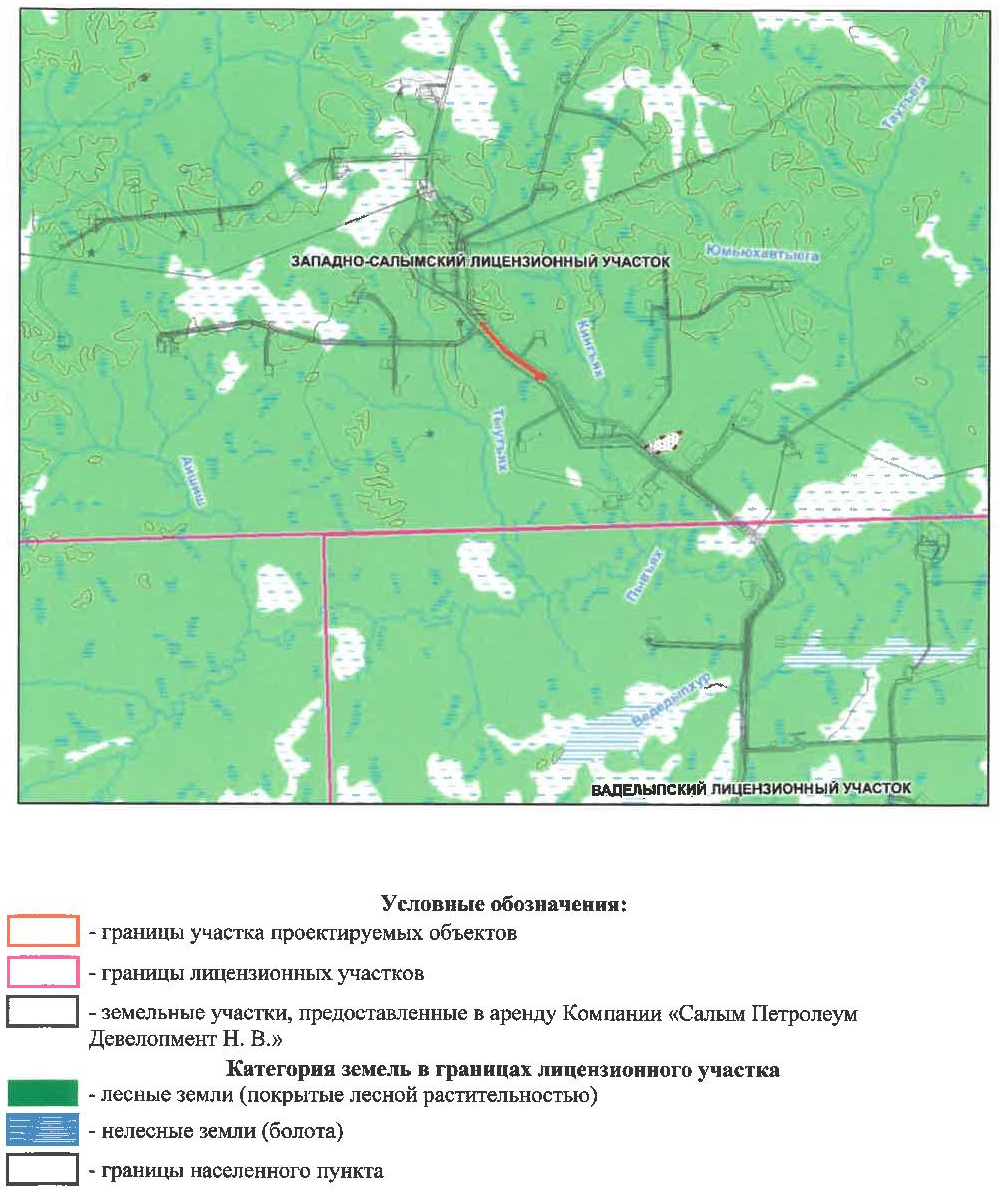 Приложение № 2к постановлению администрации Нефтеюганского районаот 15.01.2018 № 43-паСХЕМА размещения линейного объекта: «Транзитный нефтегазосборный трубопровод 
от Ш21 до узла подключения УН 13/2»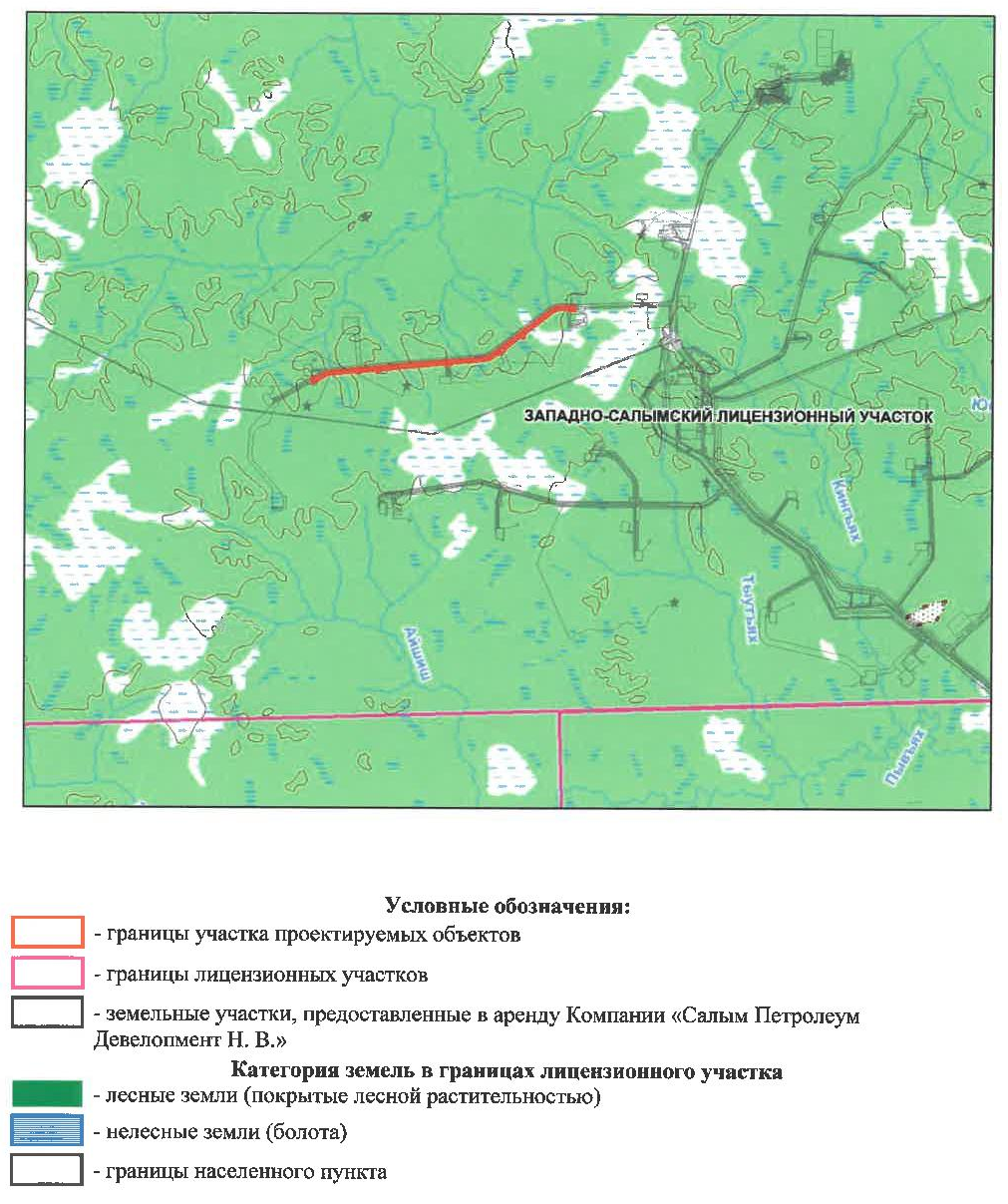 Приложение № 3к постановлению администрации Нефтеюганского районаот 15.01.2018 № 43-паСХЕМА размещения линейного объекта: «Нефтегазосборный трубопровод 
УН4 (т.54в) – УН11 ПК155+90»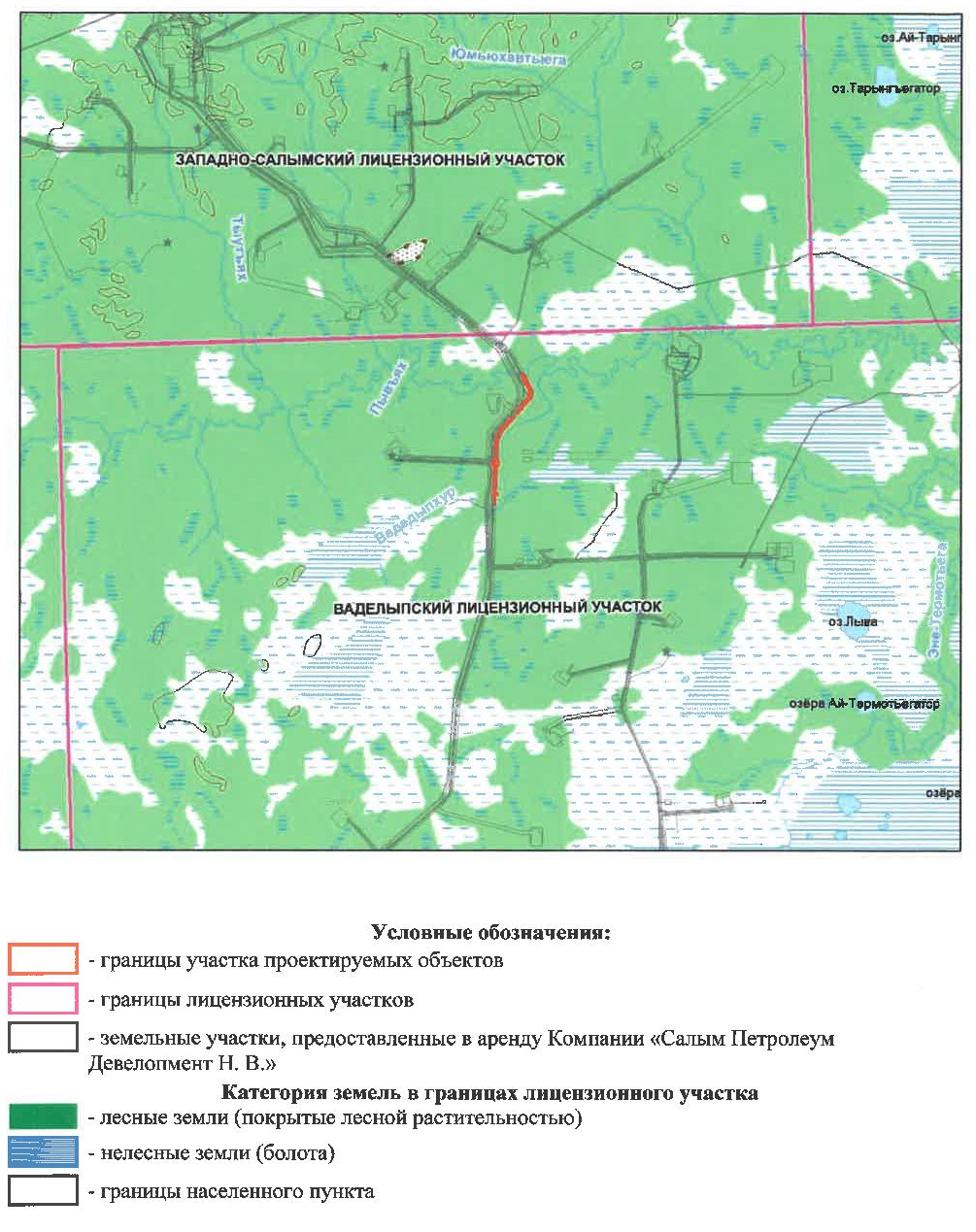 Приложение № 4к постановлению администрации Нефтеюганского районаот 15.01.2018 № 43-паСХЕМА размещения линейного объекта: «Нефтегазопровод. Первый пусковой комплекс. Участок от У4 до Ш3»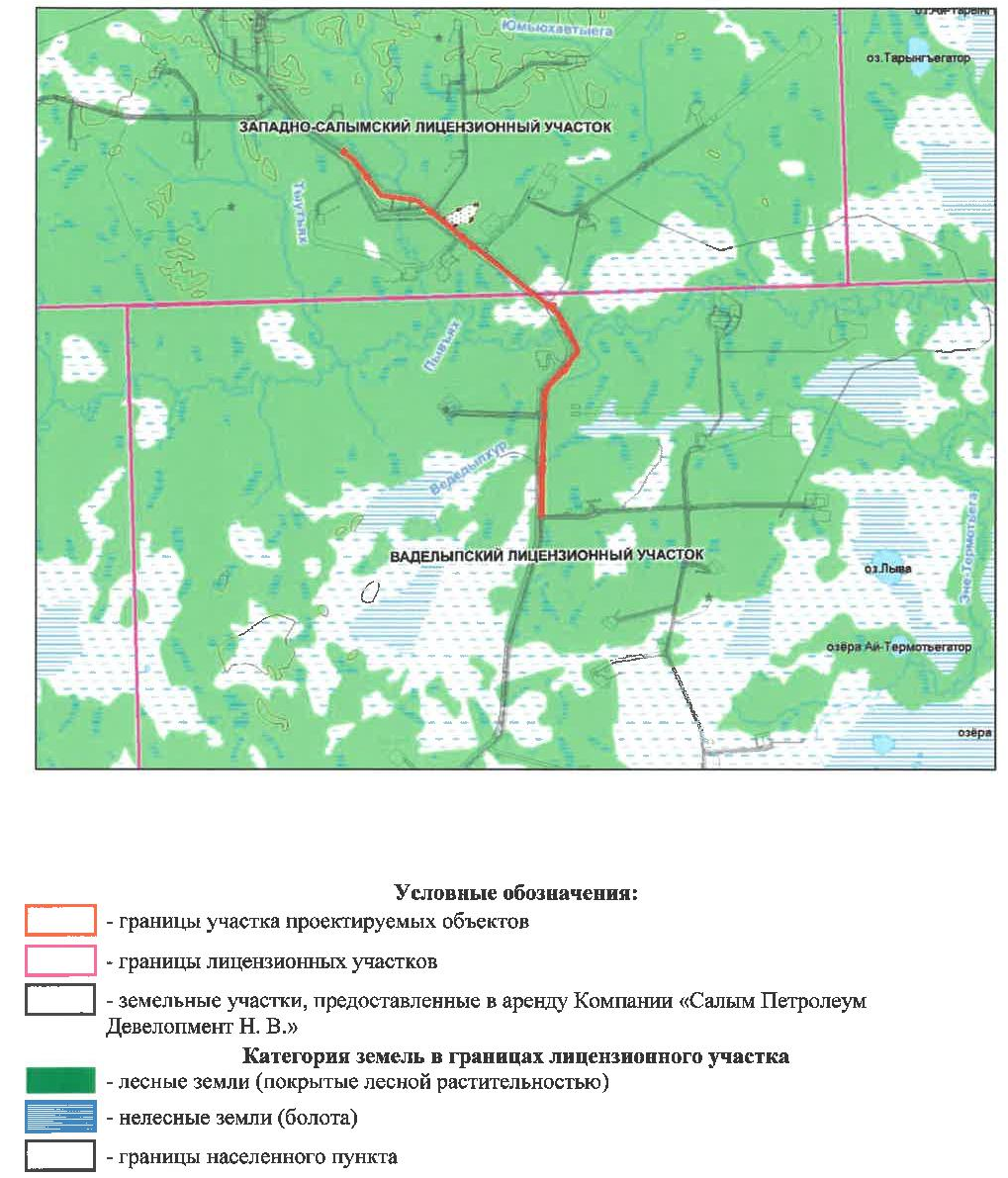 Приложение № 5к постановлению администрации Нефтеюганского районаот 15.01.2018 № 43-паСХЕМА размещения линейного объекта: «Нефтегазосборные сети. Участок т.8 – УДР УПН»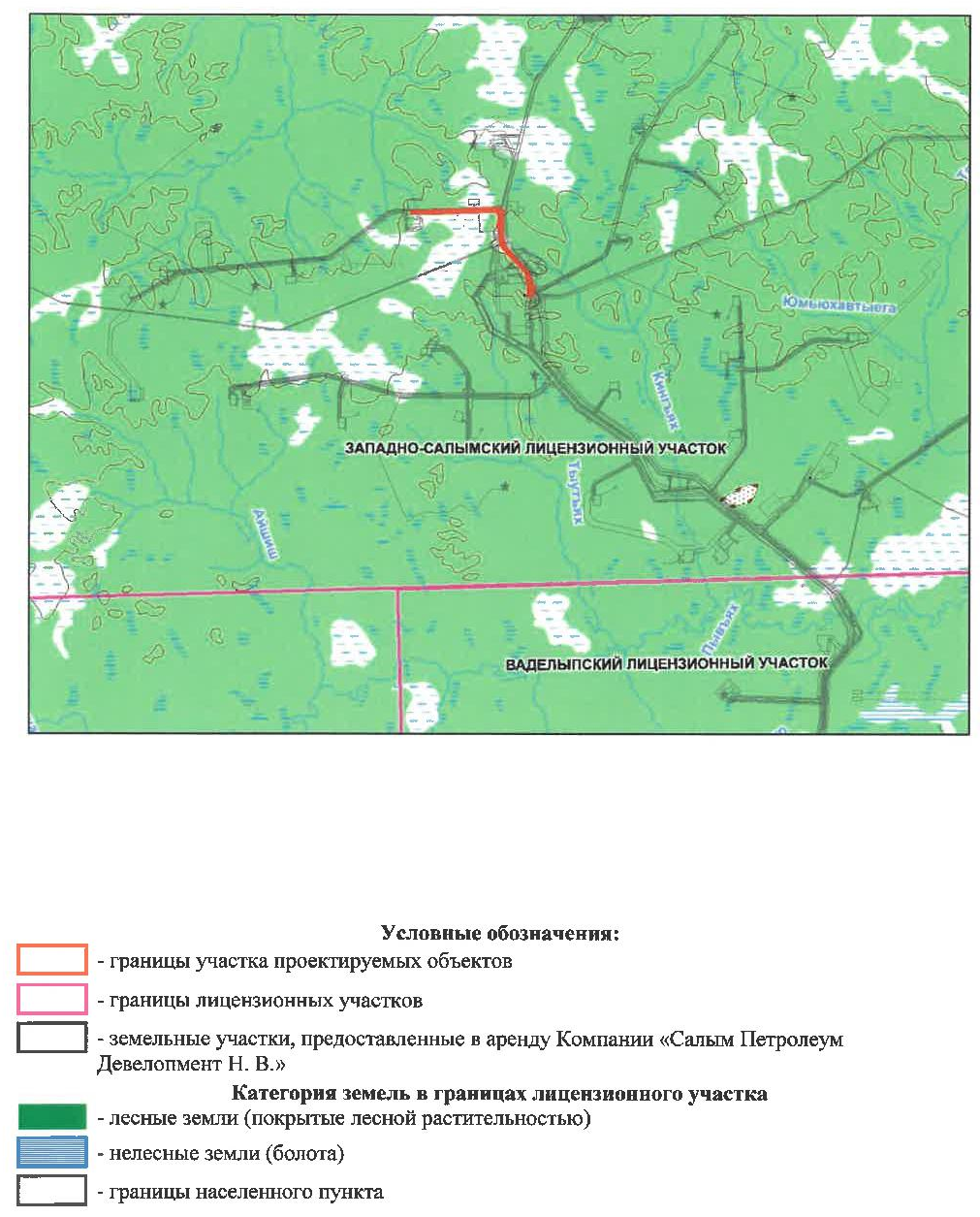 Приложение № 6к постановлению администрации Нефтеюганского районаот 15.01.2018 № 43-паСХЕМА размещения линейного объекта: «Нефтегазопровод. Первый пусковой комплекс. Электроснабжение узла камер СОД Ш32»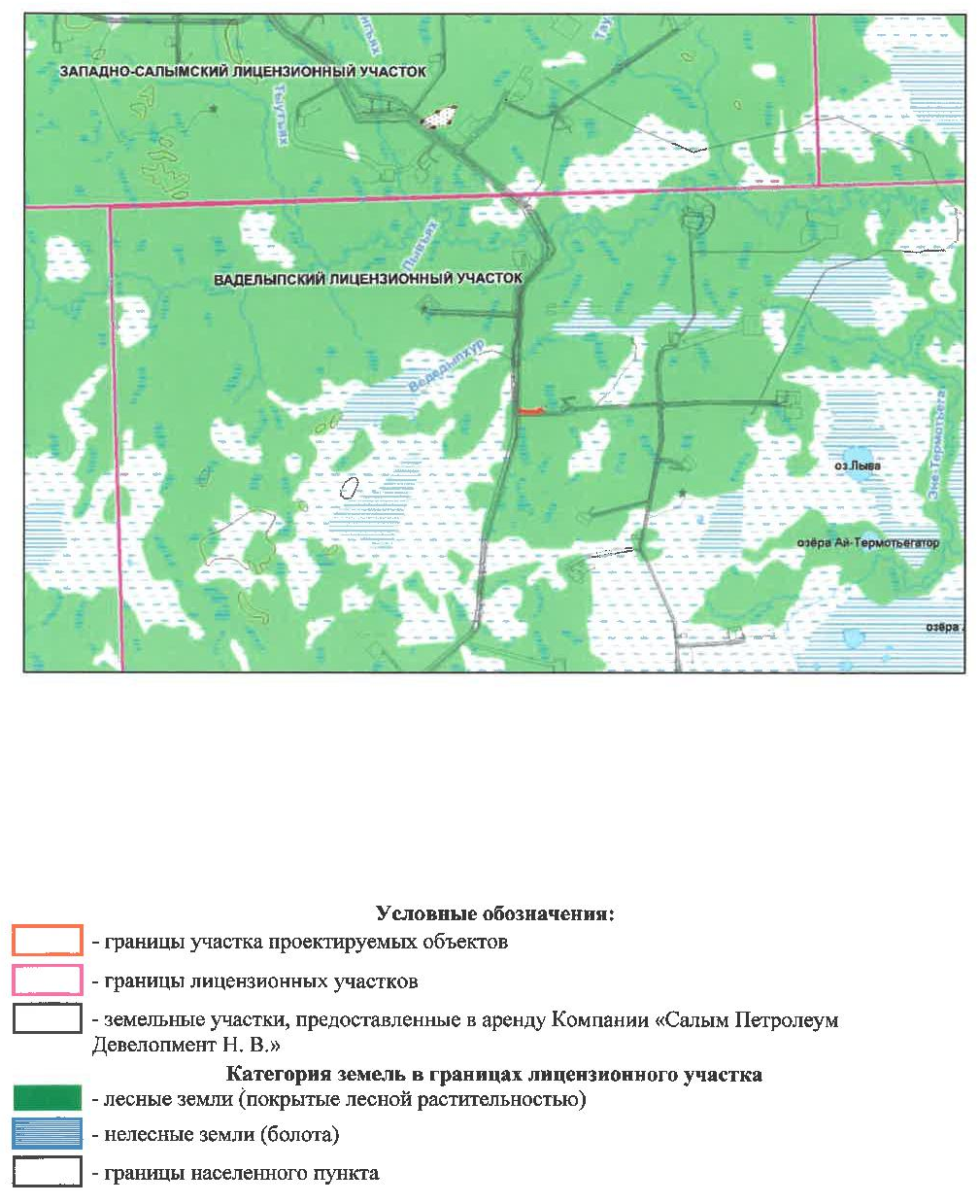 15.01.2018№ 43-па№ 43-па